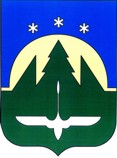 Муниципальное образованиеХанты-Мансийского автономного округа – Югрыгородской округ город  Ханты-МансийскДУМА  ГОРОДА  ХАНТЫ-МАНСИЙСКАРЕШЕНИЕ№ 99-VI РД						  Принято22 февраля 2017 годаО внесении изменений в отдельные решения Думыгорода Ханты-Мансийска Рассмотрев проект Решения Думы города Ханты-Мансийска «О внесении изменений в отдельные решения Думы города Ханты-Мансийска», руководствуясь частью 1 статьи 69 Устава города Ханты-Мансийска,Дума города Ханты-Мансийска РЕШИЛА:1. Внести изменения в отдельные решения Думы города Ханты-Мансийска согласно приложению к настоящему Решению.2. Настоящее Решение вступает в силу после дня его официального  опубликования.Председатель                                                                    ГлаваДумы города Ханты-Мансийска                                  города Ханты-Мансийска_______________К.Л. Пенчуков                                  ______________М.П. РяшинПодписано                                                                         Подписано22 февраля 2017 года                                                       22 февраля 2017 годаПриложение к Решению Думы города Ханты-Мансийскаот 22 февраля 2017 года №99-VI РДИзмененияв отдельные решения Думы города Ханты-Мансийска	1. В Решение Думы города Ханты-Мансийска от 28 октября 2011 года №119 «О порядке материально-технического и организационного обеспечения деятельности органов местного самоуправления» (в редакции Решения Думы города Ханты-Мансийска от 31 октября 2014 года №555-V РД) внести следующие изменения:	а) в пункте 3.4 статьи 3 приложения к Решению слова «аппарат Думы» заменить словом «Администрация»;	б) в пункте 3.5 статьи 3 приложения к Решению слова «Глава Администрации» заменить словами «Председатель Думы»;	в) пункт 3.6 статьи 3 приложения к Решению дополнить предложением следующего содержания: «По отдельным направлениям организационного обеспечения деятельности между органами местного самоуправления могут заключаться соответствующие соглашения.».	2. В Решение Думы города Ханты-Мансийска от 01 апреля 2013 года №373-V РД «О Положении о городском собрании» внести изменения, заменив в пункте 9 приложения к Решению слова «Главы Администрации» словом «Главы».	3. В Решение Думы города Ханты-Мансийска от 30 апреля 2004 года №79 «О Положении о муниципальной трехсторонней комиссии по регулированию социально-трудовых отношений» (в редакции решений Думы города Ханты-Мансийска от 27 апреля 2012 года №219, от 17 июля 2015 года №685-V РД) внести изменения, исключив из пункта 9.3 раздела 9 приложения к Решению слово «Администрации».	4. В Решение Думы города Ханты-Мансийска от 25 ноября 2011 года №135 «О Правилах депутатской этики депутатов Думы города Ханты-Мансийска» (в редакции Решения Думы города Ханты-Мансийска от 03 марта 2014 года №490-V РД) внести следующие изменения:	а) в пункте 2.7 раздела 2 приложения к Решению слова «Главу города» заменить словами «Председателя Думы города»;	б) в пункте 7.1 раздела 7 приложения к Решению слова «Главы города» заменить словами «Председателя Думы города».	5. В Решение Думы города Ханты-Мансийска от 03 декабря 2012 года №317-V РД «О компенсации депутатам Думы города Ханты-Мансийска, осуществляющим свои полномочия на непостоянной основе, расходов, связанных с  осуществлением депутатской деятельности» внести изменения, заменив в пункте 7 приложения к Решению слово «Главы» словами «Председателя Думы».